Российская Федерация Приморский край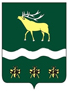 ДУМА 
ЯКОВЛЕВСКОГО МУНИЦИПАЛЬНОГО РАЙОНА РЕШЕНИЕ26  мая  2020 года                           с. Яковлевка                          № 280 - НПАО представлении сведений о доходах, расходах, об имуществе и обязательствах имущественного характера за отчетный период с 1 января по 31 декабря 2019 г.В связи с реализацией на территории Российской Федерации комплекса ограничительных и иных мероприятий, направленных на обеспечение санитарно-эпидемиологического благополучия населения в связи с распространением новой коронавирусной инфекции, руководствуясь Федеральными законами от 06.10.2003 № 131-ФЗ «Об общих принципах организации местного самоуправления в Российской Федерации», от 25.12.2008 № 273-ФЗ «О противодействии коррупции», Указом Президента Российской Федерации от 17.04.2020 № 272 «О представлении сведений о доходах, расходах, об имуществе и обязательствах имущественного характера за отчетный период с 1 января по 31 декабря 2019 г.», на основании статьи 30 Устава Яковлевского муниципального района Дума районаРЕШИЛА:1. Установить, что сведения о доходах, расходах, об имуществе и обязательствах имущественного характера за отчетный период с 1 января по 31 декабря 2019 г., срок подачи которых предусмотрен решением Думы Яковлевского муниципального района от 08.10.2013 № 15-НПА «О Положении о представлении гражданами, претендующими на замещение должностей муниципальной службы в органах местного самоуправления Яковлевского муниципального района, и муниципальными служащими органов местного самоуправления Яковлевского муниципального района сведений о доходах, об имуществе и обязательствах имущественного характера» представляются до 1 августа 2020 г. включительно.2. Опубликовать настоящее  решение в районной газете «Сельский труженик» и разместить на официальном сайте Яковлевского муниципального района  в сети «Интернет».И.о.Председателя Думы Яковлевского муниципального района                                           А.В.БирунГлава Яковлевскогомуниципального района                                                                     Н.В. Вязовик